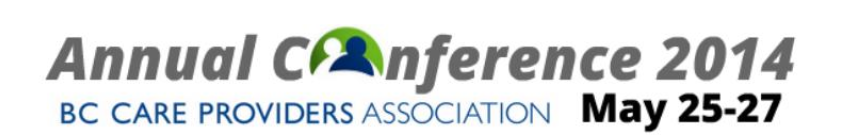 Join Us!Dear XX:We invite you to register as a delegate and join us on May 25th-27th at the 37th Annual BC Care Providers Association Annual Conference taking place at the Fairmont Chateau in Whistler, BC. We are long-time supporters of the BCCPA, and will be hosting an exhibit at the conference in the MacDonald room. Be sure to visit us at booth number XX, as we display our latest products and services.If golfing: Tee off on Sunday Morning with us at the renowned Fairmont Chateau Whistler Golf Course. Carved out of the slopes of the Coast Mountain range, this course is truly one of the most spectacular in BC. We hope you can join us in a friendly spirited round of golf amidst that incredible Whistler Mountains.Also, stop by the rooftop reception on the evening of Sunday May 25th for a culinary ‘Taste of BC’ with special guest Chef Matthew Stowe, winner of Top Chef Canada. The evening will feature an array of BC inspired foods from hot smoked and candied salmon to an Okanagan Valley Salad Market, as well as wines from around BC. The BCCPA Annual Conference brings together care home operators, government, health authority representatives, and the most forward thinkers of the continuing care industry in BC and Canada. We are the thrilled to be participating in the industry highlight of the year and cannot wait to see you there!For more information about the BCCPA Annual Conference as well as a conference schedule, please visit http://www.bccare.ca/annualconference/.Sincerely,Name Here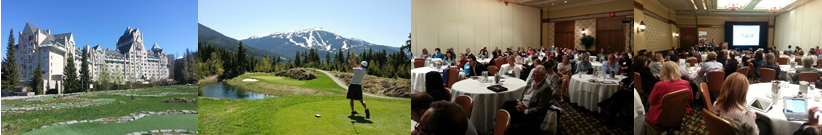 